Name__________________________________________________Blood EvidenceDue Date:Guide			___________________Review			___________________Critical Thinking	___________________Concept Map		___________________Crossword		___________________Blood Basics GuideerythrocytesleukocytesplasmathrombocytesagglutinogensspatterOrigin/Source Angle of Impact Parent Drop Satellite Spatters Spines Passive BloodstainsProjected BloodstainsContact Bloodstainswipe pattern swipe patternName______________________________________________				Score________Blood Basics ReviewBloodstains created from the application of force to the area where the blood originated is _____________________________________.__________________________________________________ carry oxygen to cells.A __________________________________________________ is created from an object leaving a bloodstain.___________________________________________________ is created from an object moving through a bloodstain._____________________________________________ destroy pathogens in the body.The liquid portion of the blood is the __________________________________________._________________________________________ are part of the blood involved with clotting.Patterns created from the force of gravity are ____________________________________________________________________________________.___________________________________________________________________ are patterns that occur when a force is applied to the source of the blood.____________________________________________________ are proteins on the surface of red blood cells.Small drops of blood that break of from the parent spatter when the blood droplet hits a surface create ___________________________________________________________.The angle at which a blood droplet strikes a surface is the __________________________________________________________________.The _________________________________________________ is the droplet from which a satellite spatter originates.The ________________________________________________________ is the place from where the blood spatter came from or originated.___________________________________________ are the pointed edges of a stain that radiate out from the spatter._____________________________________________________ are patterns created when a wet, bloody object comes in contact with a target surface._____Immune system					a.  red blood cells_____Blood clotting					b.  platelets_____Carry oxygen					c.  white blood cells_____Electrolytes and nutrients				d.  plasmaDetermine whether the blood type is A, B, AB or O._____BB_____OO_____AB_____AA_____BO_____AO_____Fine stains or smears.					a.   Leuco Crystal Violet_____Blue-green color in the presence of hemoglobin.		b.  luminol	_____Pink color in the presence of hemoglobin.			c.  phnolphalein_____Finds blood that has been removed.			d.  HemaStix_____Makes blood evidence more visible.			e.  Fluorescein_____Force of gravity.						a.  Projected blood stains	_____Moving through a blood stain.				b.  Wipe pattern_____Force applied to the source of blood.			c.  Passive blood stains._____Object leaves a blood stain.				d.  Swipe Pattern_____Bloody object touches a target surface.			e.  Transfer blood stains.Determine whether the statement is true (T) or false (F)._____The most common type of blood cells are platelets._____AB positive means a person is positive for the Rh factor and has type AB blood._____Blood splatter analysis can determine whether death was immediate or delayed._____Presumptive blood tests analyze blood spatter evidence._____All chemicals used to detect blood leave the crime scene undamaged.Blood detecting chemical that uses UV light.HemaStyxPhenolphthaleinFluoresceinLuminolBlood spatter can tell investigatorsWhether the assailant was right or left handed.How long ago the crime was committed.Which wounds were inflicted first.All of the above.Clues to the location of a crime and the movement of the victim can be found withBlood samplesBlood dropletsBlood splatterBlood stainsBlood stains formed when blood flows or pools areProjected bloodstainsTransfer bloodstainsPassive bloodstainsSwipe pattern bloodstainsSpines help investigators determineThe direction blood traveled.The angle at which blood strikes the surface.The area where the blood originated.The identity of a suspect.The purpose of hemoglobin is toCarry oxygen to cells.Carry nutrients and electrolytes.Fight infections.Clot bleeding wounds.Blood that comes forcefully out of the nose, mouth or wound createsWipe patternsSwipe patternsProjected bloodstainsTransfer/contact blood stainsWhen investigators want to photograph and analyze blood evidence, they useLeuco crystal violetLuminolFluoresceinPhenolphthaleinWhen you consider the Rh factors how many possible blood types are there?612816Blood is produced in the LiverBone marrowArteries HeartName_________________________________________________			Score________Blood Evidence Critical ThinkingWhat are the parts of human blood?What makes blood?What are blood reagent tests?What is one problem with using liminal to detect blood?What can blood droplets tell investigators?What is the difference between passive and projected bloodstains?What is the function of blood?What are transfer bloodstains?If a person has blood type A positive, what does “positive” refer to?What are presumptive tests?Name___________________________________________________			Score________Blood Evidence Concept MapUse the following terms to create a concept map:Immune system, platelets, Carry oxygen,red blood cells,Blood clotting,white blood cells,plasma,Electrolytes, blood.What can spines tell investigators?What is the difference between a wipe pattern and a swipe pattern?What can an investigator learn from the analysis of a blood spatter?What does it mean when a blood type is Rh positive?What is the probability of a genetic cross between a mother with type AA and a father with type AB?  Make a Punnett square.Blood EvidenceAcross2. created from an object moving through a bloodstain3. The angle at which a blood droplet strikes a surface4. The pointed edges of a stain that radiate out from the spatter7. The droplet from which a satellite spatter originates9. destroy pathogens in the body12. part of the blood involved with clotting13. Small drops of blood that break of from the parent spatter when the blood droplet hits a surface14. proteins on the surface of red blood cells15. bloodstain patterns that occur when a force is applied to the source of the blood16. bloodstain patterns created from the force of gravityDown1. The place from where the blood spatter came from or originated5. created from an object leaving a bloodstain6. Bloodstains created from the application of force to the area where the blood originated8. liquid portion of the blood10. carry oxygen to cells11. These bloodstain patterns are created when a wet, bloody object comes in contact with a target surface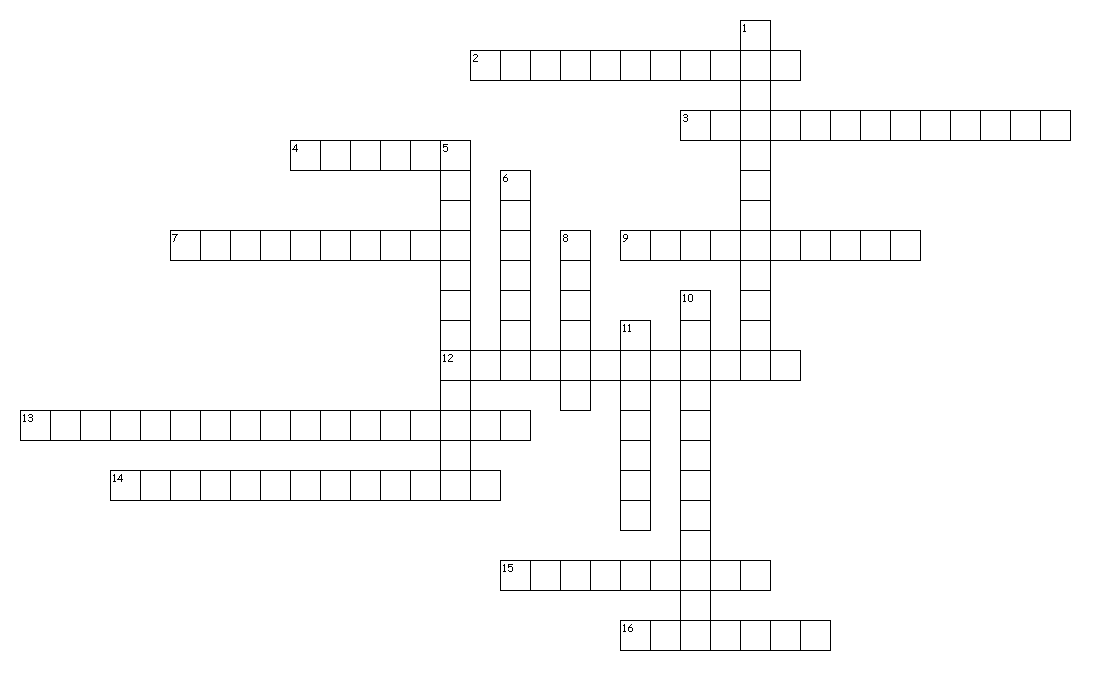 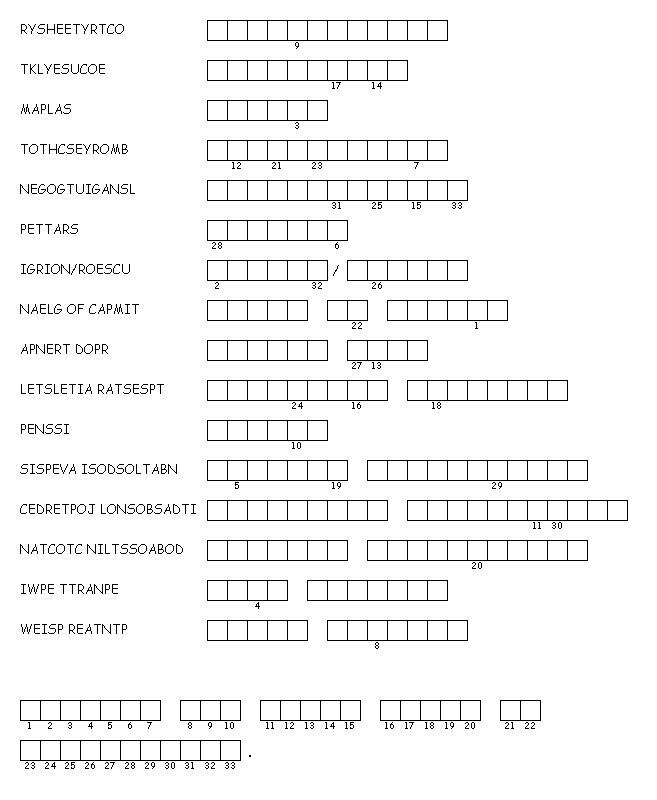 erythrocytesagglutinogensParent Drop Projected BloodstainsleukocytesspatterSatellite Spatters Contact BloodstainsplasmaOrigin/Source Spines wipe pattern thrombocytesAngle of Impact Passive Bloodstainsswipe pattern AGGLUTINOGENSANGLEOFIMPACTCONTACTBLOODSTAINSERYTHROCYTESLEUKOCYTESORIGINSOURCEPARENTDROPPASSIVEBLOODSTAINSPLASMAPROJECTEDBLOODSTAINSSATELLITESPATTERSPATTERSSPINESSWIPEPATTERNTHROMBOCYTESWIPEPATTERNSNIATSDOOLBDETCEJORPNNYNVQPKNFGKSCRQSQUSIZIXRLBTPYYNOVGZPNZEAYTAAEANGLEOFIMPACTTTFHSTCTJNGGZOOPGTTNYSIMUOSSTOHPSRNVCTEACDAEBHDDNAOOIJZFZEGWOOENRONIORPGDNOYQRPNKOPLIYTSDOIEEEATUFSTULJANUTTPNLAPJRYZCAHEBQBLSNHSAWBFICEQMSRLTLGVECOROTYENWVIEJORCGRRVUUQOKTVVELFYSMRAEAGRFBZLCSENIPSDZBBTPRCGOEGYJYERFSKBZOJNPEVSATELLITESWSKSCFOZLSFDQJRUGJEQGSAOYOCNRETTAPEPIWSSJFUPTYDHRBTXUGXMAWINFKLFEDSMLOPUXNUCQHTRTXIYSH